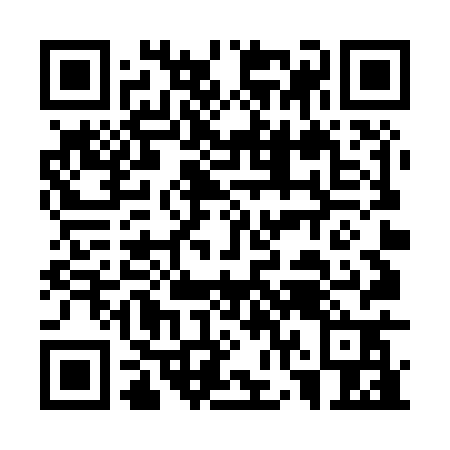 Ramadan times for Berridale, AustraliaMon 11 Mar 2024 - Wed 10 Apr 2024High Latitude Method: NonePrayer Calculation Method: Muslim World LeagueAsar Calculation Method: ShafiPrayer times provided by https://www.salahtimes.comDateDayFajrSuhurSunriseDhuhrAsrIftarMaghribIsha11Mon5:325:327:001:154:477:297:298:5112Tue5:345:347:011:144:467:287:288:4913Wed5:355:357:021:144:457:267:268:4814Thu5:365:367:031:144:447:257:258:4615Fri5:375:377:031:144:447:237:238:4516Sat5:385:387:041:134:437:227:228:4317Sun5:395:397:051:134:427:207:208:4218Mon5:405:407:061:134:417:197:198:4019Tue5:415:417:071:124:407:177:178:3920Wed5:425:427:081:124:397:167:168:3721Thu5:435:437:091:124:387:157:158:3522Fri5:445:447:101:124:377:137:138:3423Sat5:445:447:101:114:367:127:128:3224Sun5:455:457:111:114:357:107:108:3125Mon5:465:467:121:114:347:097:098:2926Tue5:475:477:131:104:337:077:078:2827Wed5:485:487:141:104:327:067:068:2628Thu5:495:497:151:104:317:047:048:2529Fri5:505:507:151:094:307:037:038:2330Sat5:515:517:161:094:297:017:018:2231Sun5:525:527:171:094:287:007:008:201Mon5:535:537:181:094:276:596:598:192Tue5:535:537:191:084:266:576:578:183Wed5:545:547:201:084:256:566:568:164Thu5:555:557:211:084:246:546:548:155Fri5:565:567:211:074:236:536:538:136Sat5:575:577:221:074:226:516:518:127Sun4:584:586:2312:073:215:505:507:118Mon4:584:586:2412:073:205:495:497:099Tue4:594:596:2512:063:195:475:477:0810Wed5:005:006:2612:063:185:465:467:06